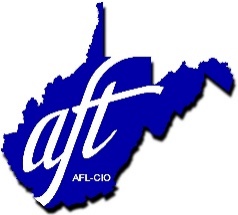 Do you need three hours of affordable graduate credit?Build on the knowledge gained through Strategies of Student Success with Part 2 of the class! Learn how to make your classrooms run more effectively and improve student learning outcomes! AFT-West Virginia is offering an online course to our members for the spring semester.  The course qualifies for certification renewal through WVDE.  You must be an AFT member in good standing to participate in the course.  Registration deadline: February 2, 2024Strategies for Student Success- Part 2Dates: February 12- March 23  (Classes meet once weekly, Thursday nights, 6:00-7:00 PM via Zoom)Instructor: Randy HalseyCourse description:      Recognizing the importance of utilizing research-based, proven practices in schools and classrooms, this course contains a second tier of advanced modules to assist with scaffolding student learning to improve the quality of instruction and raise achievement levels of all students.  Participants will build on the first course’s focus on creating effective learning conditions in the classroom and adding effective tools, such as appropriate ways to assess background knowledge and develop student-friendly instructional plans. Part 2 of the course will dive deeper into units and lessons for specific learning opportunities and increasing rigor and relevance into instructional strategies.    Three hours of graduate credit is available through West Virginia State University for $230.  AFT-WV will email you the WVSU registration information to complete after we confirm your membership and eligibility for the course.Register for the course at this link: http://tinyurl.com/zx6pmdeh